Задание 1.8. Создать и разместить на территории учреждения образования искусственные гнездовья для птиц.Приложение 1Фотоотчет о размещении искусственных гнездований на территории центра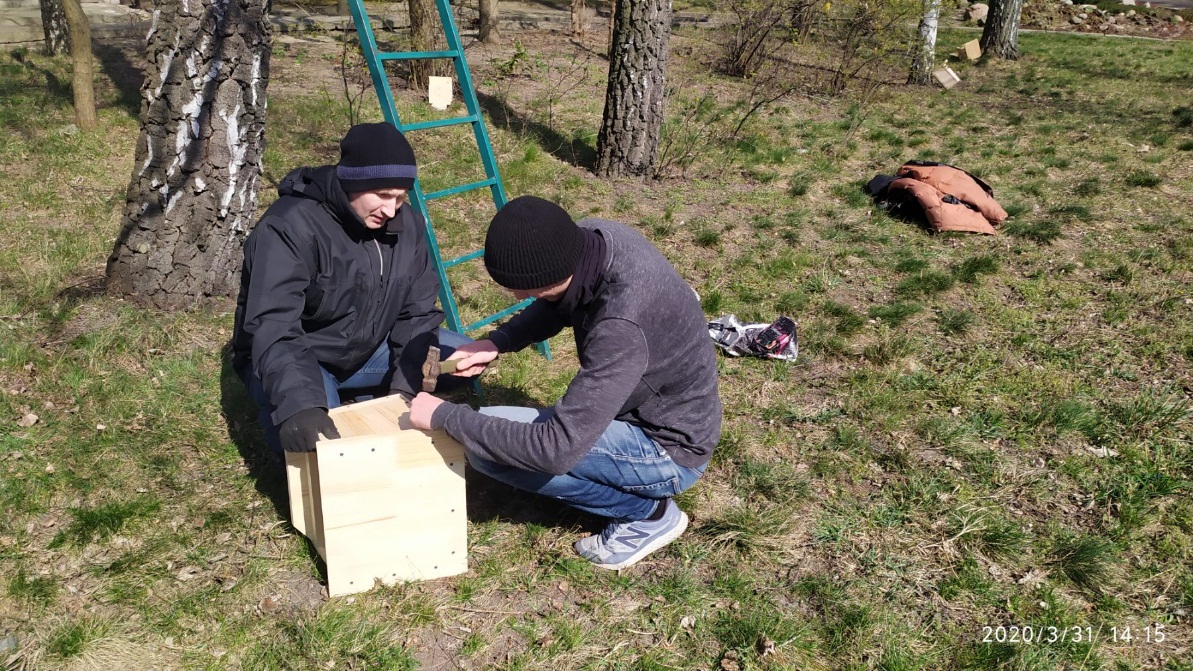 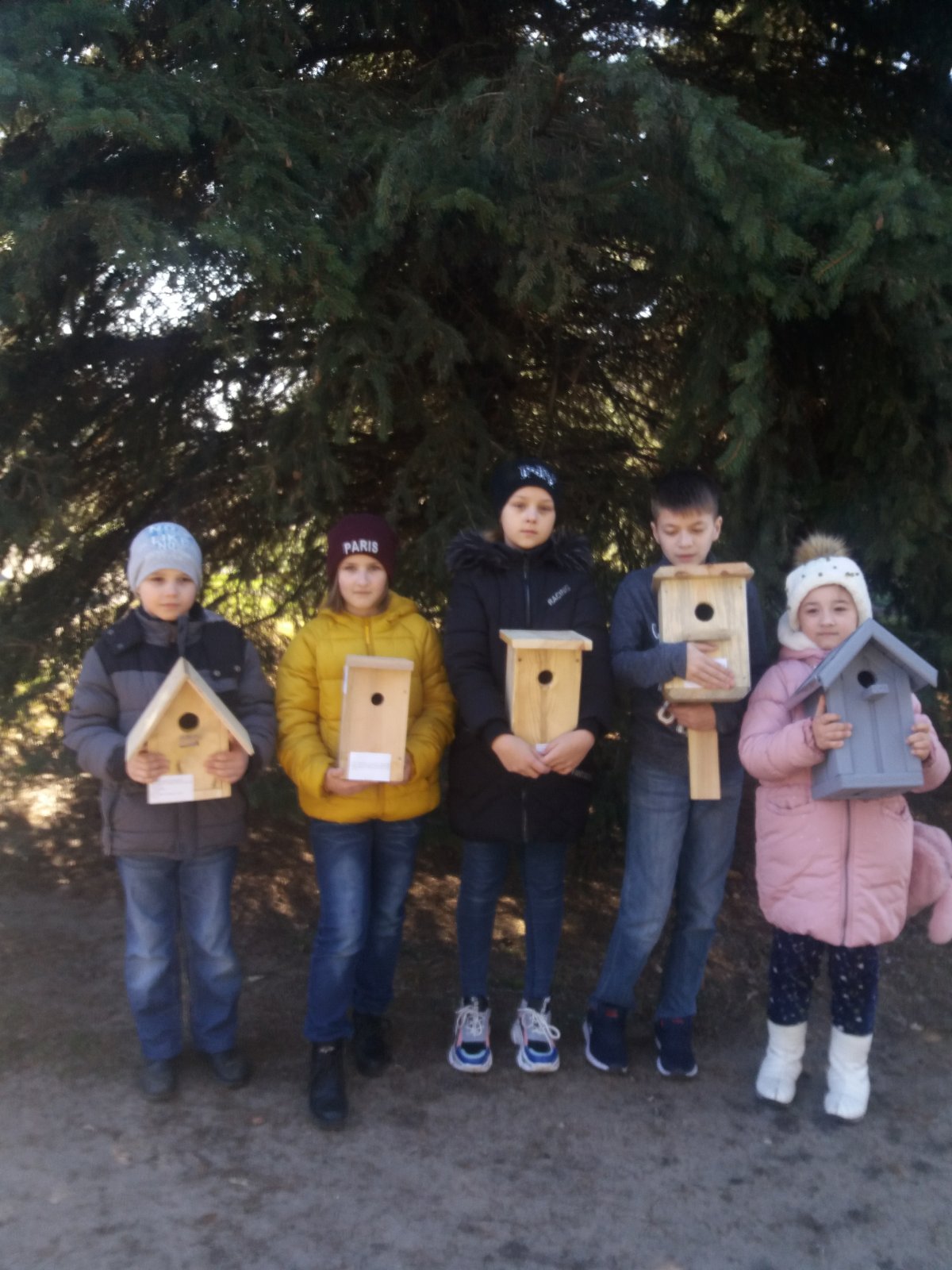 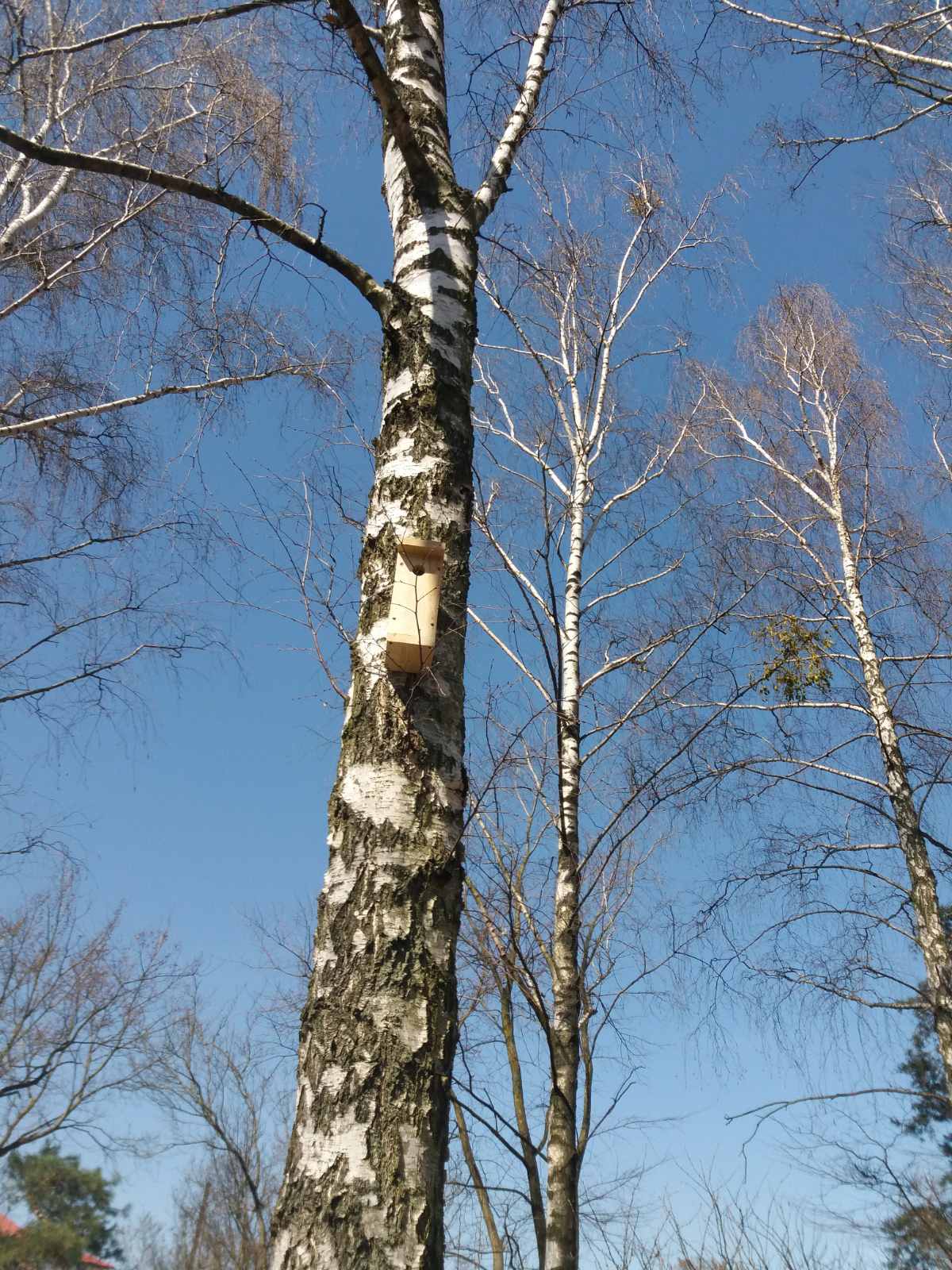 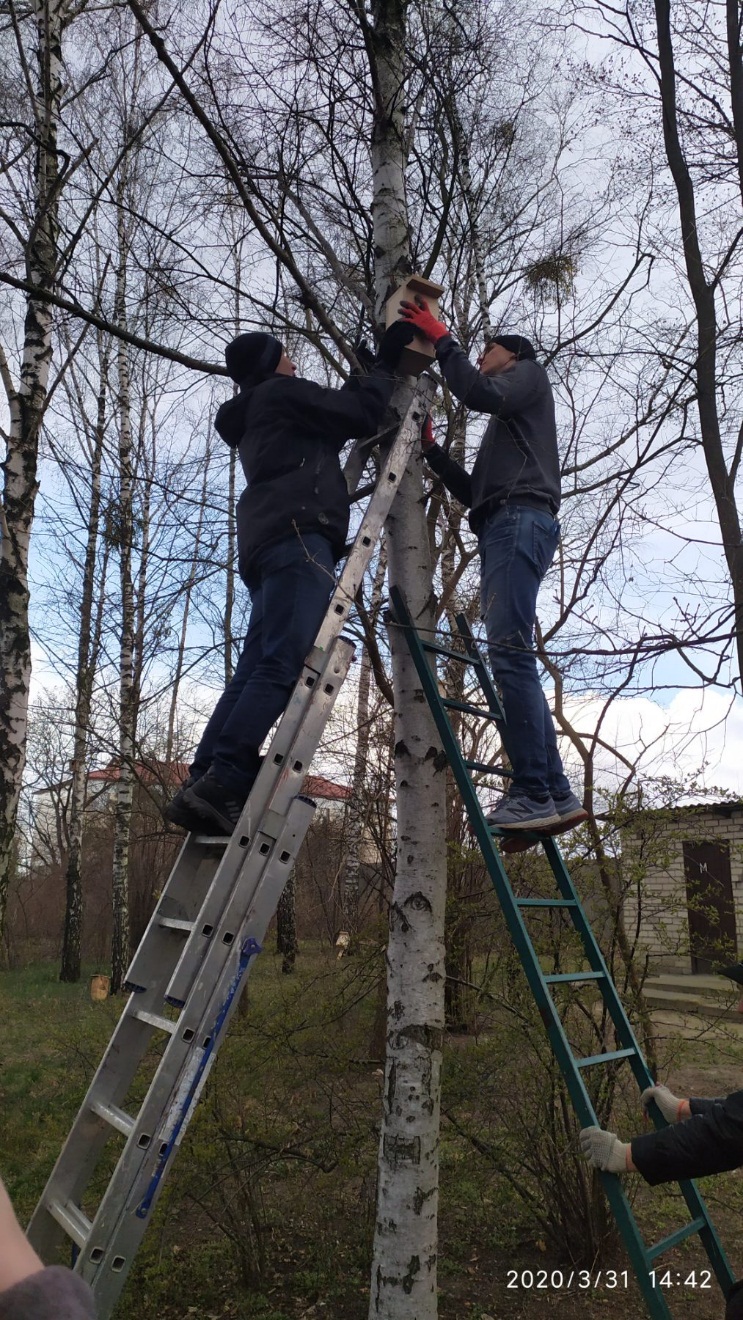 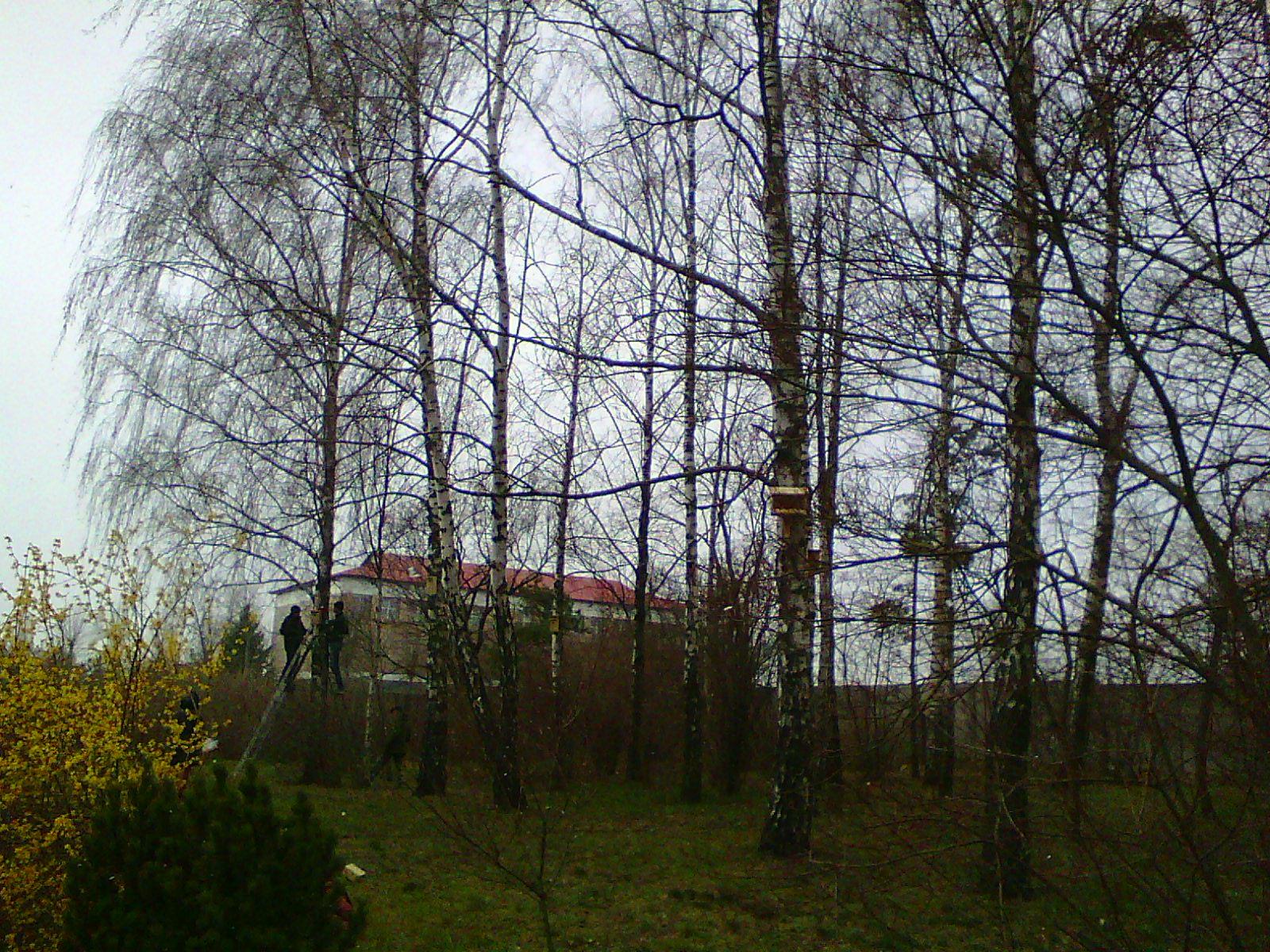 Приложение 2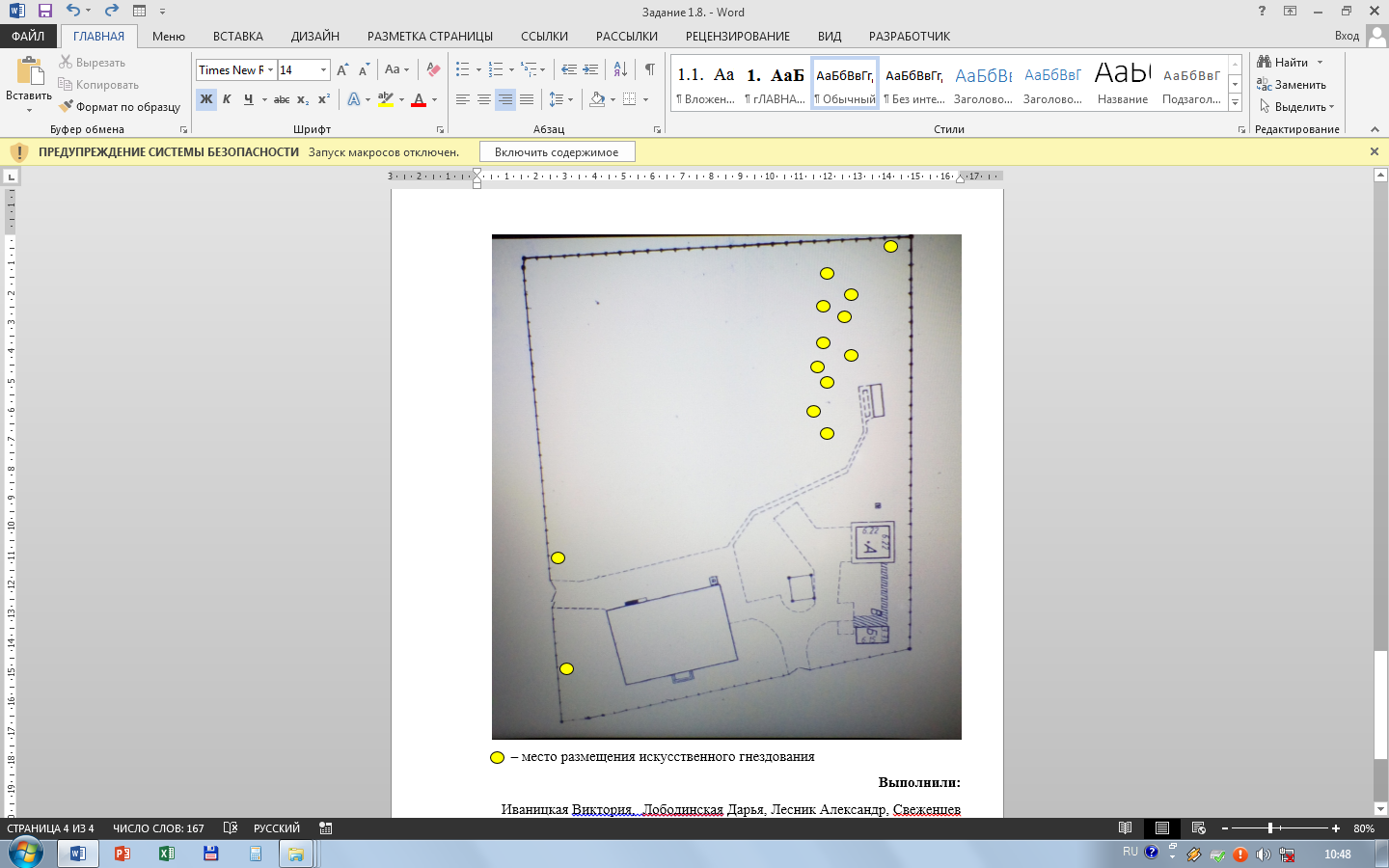 Картосхема размещения искусственных гнездований на территории центра          – место размещения искусственного гнездованияВыполнили:Иваницкая Виктория,  Лободинская Дарья, Лесник Александр, Свеженцев Александр, Янушевич Яна, Краубнер Елизавета, Евтушик Екатерина, Татарчук Алена (учащиеся объединения по интересам «Цветы в интерьере»)ЗаданиеСоздание и размещение на территории центра искусственных гнездовий для птиц.Время выполненияМарт - АпрельЦелевые группыУчащиеся объединений по интересам Ответственный педагогСтепанюк Л.И.Краткое описание выполнения задания (этапы)Этапы выполнения задания:1. Знакомство с информацией о типах искусственных гнездовьях, поиск материала, изготовление чертежей, инструктаж по ТБ.2. Создание искусственных гнездовий.3. Развешивание их на территории центра.Результаты- изготовлены искусственные гнездования для птиц и размещены на территории центра в количестве 13 штук:5 скворечника, 3 трясогусочник, 1 для лазаревки, 1 для мухоловки, 2 для большой синицы, 1 для сокола-пустельги  (Приложение 1). - отмечено на картосхеме расположение искусственных гнездований для птиц на территории (Приложение 2).